　札幌らしい交通環境学習とは、「MM※教育」に着目し、「交通」の中に存在する「社会的ジレンマ問題」を通じ、広く、環境意識や公共の精神を醸成することを目的としている。初等教育における学習教材として適することが、これまでの研究事例等で明らかとなっている。※「MM」とは、一人ひとりの移動（モビリティ）が、個人的にも社会的にも望ましい方向へ自発的に変化することを促すコミュニケーションを中心とした交通施策。■実施例［指導計画］●単元の目標
・日常生活における政治の働きと役割に関心をもち、意欲的に調べている。・政治は国民生活の安定と向上を図るために大切な働きをしていることを考え、適切に表現している。・国民生活と地方公共団体や国の政治とのかかわりについて調査したり、基礎的資料を活用して調べている。・国民生活には、地方公共団体や国の政治の働きが反映していることを理解している。
●単元の構成●目標・札幌市が赤字のバス路線に税金を投入している意味を考える活動を通して、「バス路線を守ることが市民の暮らしを守ることにつながる」ことに気付き、市民一人一人の暮らしに租税が大切な役割を果たしていることがわかる。（思考・判断・表現）●展開●本時で活用する資料6年生［社会_暮らしの中の政治］（札幌市立屯田小学校）実施校札幌市立屯田小学校札幌市立屯田小学校実施日実施日2012年11月２７日（火） ６校時2012年11月２７日（火） ６校時2012年11月２７日（火） ６校時2012年11月２７日（火） ６校時科目/単元名社会「暮らしの中の政治～身近な暮らしと政治～」［6時間扱い　本時6/6］社会「暮らしの中の政治～身近な暮らしと政治～」［6時間扱い　本時6/6］社会「暮らしの中の政治～身近な暮らしと政治～」［6時間扱い　本時6/6］社会「暮らしの中の政治～身近な暮らしと政治～」［6時間扱い　本時6/6］社会「暮らしの中の政治～身近な暮らしと政治～」［6時間扱い　本時6/6］社会「暮らしの中の政治～身近な暮らしと政治～」［6時間扱い　本時6/6］指導者斉藤　健一1.教材にかかわって①学習指導要領の位置づけ
［小学校学習指導要領解説　社会編］●目標と内容（２）　●内容の取扱い（２）「租税の役割」については、国や県、市によって行われている社会保障、災害復旧の取組、地域の開発などに必要な費用は租税によってまかなわれていること、それらは国民によって納められていることなどを理解し、租税が大切な役割を果たしていることを考えることができるようにする。（中略）国民の義務については、納税の義務を取り上げ、税金が国民生活の向上と安定に使われていることを理解できるようにする必要がある。②モビリティ・マネジメント教育の視点からバスや鉄道などの公共交通機関は、車を運転できない子どもや高齢者にとって必要不可欠な移動手段である。特に札幌では冬場の積雪時に公共交通機関が大きな役割を果たしている。重要な役割があるはずの公共交通機関であるが、近年のモータリゼーションの影響で利用客は減少の一途をたどっている。その中でもバス利用者数の減少率は他の公共交通機関と比較しても大きい。現在、税金で赤字を補填しているからバス路線が維持できている。このままの状況では将来的に現在と同じバス路線を維持できないのは明らかである。これは、子どもや高齢者だけの問題ではない。将来、自分が高齢者になった時、公共交通機関が無くなっている可能性がある。困るのは札幌市民一人ひとりなのである。そ　こで、赤字のバス路線に税金を補填している事例を取り上げ、その意味を明らかにする。すると、子どもは公共交通機関の価値を改めて見出すことができる。バスという公共交通機関を取り扱うことで、税金が国民生活の向上と安定に使われていることを理解することができるのである③教科書の活用本実践は税金について学ぶ１時間である。教科書を活用し、「どのような税金があるのか」「何に使われているのか」をおさえる必要がある。そして、今まで身近で当たり前だと思っていたことに税金がかかわっていることを学び、税金の大切さを実感するのである。2.単元にかかわって子どもの主な活動子どもの主な活動身近な制度を知る・学ぶ【１時間】住民と政治のつながりを知る・学ぶ【１時間】住民の願いが実現する仕組みや、安心して暮らせ卯社会のあり方を学ぶ【２時間】税金のはたらきとわたしたちの暮らしとの関係を知る・学ぶ【２時間】3. 本時の目標と学習展開	学 習 展 開学 習 展 開教師のかかわり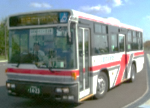 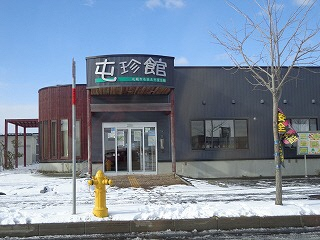 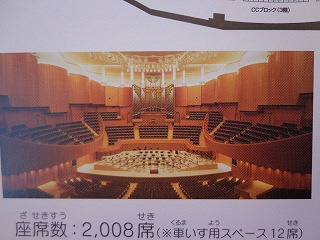 ・新聞記事を提示する。・補助対象である【東７６】のバス　路線を事例として提示する。・赤字額や補助額、平均乗車数を提示する。・廃止してもいいのに、なぜ税金を投入してまで路線維持を図るのか、問いをもたせていく。・札幌市側の考えと利用者側の立場の考えとを分けて板書する。・税金の役割に　焦点を当てる。・公共施設を取り上げ、税金の使い道について考えさせていく。・バス路線も含めて、税金の役割についてわかったことをまとめさせていく。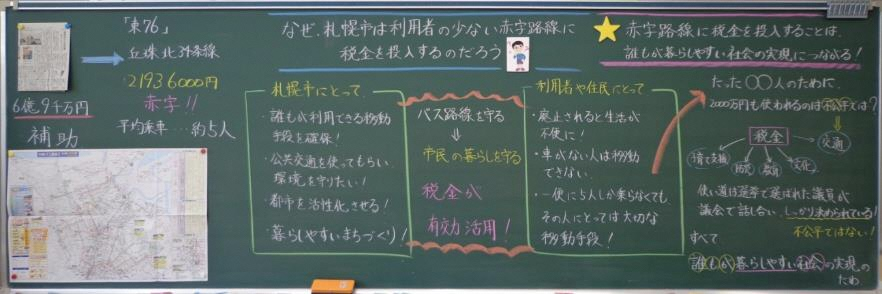 4.本時で活用する資料4.本時で活用する資料4.本時で活用する資料4.本時で活用する資料札幌らしい交通環境学習2013